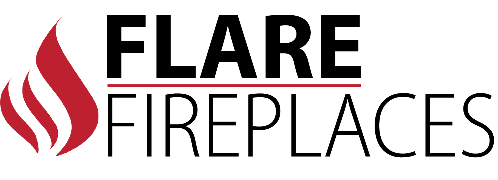 SECTION 10 31 00MANUFACTURED FIREPLACES**NOTES TO SPECIFIER** Flare Fireplaces LLC, Direct Vent Gas Fireplaces.
890 N. Dorothy Rd. Ste. 900
Richardson, TX 75081
Telephone: 1 (866) 639-1590
Email: info@flarefireplaces.com)
Web: https://flarefireplaces.com/
Click here for additional information.-  GENERALSECTION INCLUDESFlare ST-80-EH-C: Manufactured indoor gas direct vent fireplaces and accessories.RELATED SECTIONS**NOTE TO SPECIFIER** Delete any sections below not relevant to this project; add others as required.Section 26 05 00 - Common Work Results for Electrical.Refer to Mechanical and Electrical Specifications and Drawings for related information on air, gas, flue, venting and electrical requirements. CERTIFICATION REFERENCES**NOTE TO SPECIFIER** Delete references from the list below that are not required by the text of the edited section.ANSI Z21.88 – CSA 2.33 Vented Gas Fireplace HeaterCLASS 2901 04 – DOMESTIC HEATERS (GAS) – Vented Fireplace (2901-04, 2901-84)DESIGN / PERFORMANCE REQUIREMENTSComply with ANSI Z21.88/CSA 2.33a and gas-fired appliances for use at high altitudes CAN/CGA 2.17-M91/Appliances are CSA marked as Certified to US Standard CLASS 2901 04 - DOMESTIC HEATERS (GAS) Vented Fireplace (2901-04, 2901-84)Direct Vent appliances shall be electrically grounded in accordance with the local codes or, in the absence of local codes, with National Electric code, ANSI/NFPA 70, or the Canadian Electric Code, CSA C22.1 as applicable. SUBMITTALSSubmit under provisions of Section 01 33 00.Product Data: Manufacturer's data sheets on each product to be used, including:Preparation instructions and recommendations.Storage and handling requirements and recommendations.Installation methods.Shop Drawings: Provide drawing of required clearances, rough-in of enclosure and utilities.**NOTE TO SPECIFIER** Delete selection samples if colors have already been selected.PRE-INSTALLATION MEETINGSConvene a minimum two weeks prior to starting work of this section.Installation must be handled by a certified fireplace technician, or trained dealer representative.DELIVERY, STORAGE, AND HANDLINGDeliver and store products in manufacturer's unopened packaging bearing the brand name and manufacturer's identification until ready for installation.Handling: Handle materials to avoid damage.PROJECT CONDITIONSMaintain environmental conditions (temperature, humidity, and ventilation) within limits recommended by manufacturer for optimum results. Do not install products under environmental conditions outside manufacturer's recommended limits.SEQUENCINGEnsure that products of this section are supplied to affected trades in time to prevent interruption of construction progress.WARRANTYProvide the manufacturer's product body and firebox 10 Year Limited Warranty and the ceramic glass 5 Year limited warranty against thermal breakage.Flare Fireplaces Warranty Policy-  PRODUCTSMANUFACTURERSAcceptable Manufacturer: Flare Fireplaces LLC . - 890 N Dorothy Dr Suite 900, Richardson, TX 75081 Email:  info@flarefireplaces.com Phone: 1 (866) 639-1590**NOTE TO SPECIFIER** Delete one of the following two paragraphs: coordinate with requirements of Division 1 section on product options and substitutions.Alternate Manufacturer:  Not permitted. MANUFACTURED INDOOR GAS FIREPLACESFlare ST-80-EH-CGlass Viewing Area Flare-ST-80-EH-C W 80 1/4 inches x H 30 inchesMaximum Heat Output (BTU) NG: 55000Maximum Heat Output (BTU) LP: 49000Efficiency: 78 percent efficientVent: Use Simpson Dura-Vent (4x6 and 5x8 Catalog | 3x5 Catalog) or ICC double-wall vent system only.**NOTE TO SPECIFIER** Select 58DVA 8-inch outer diameter for standard Direct Vent run, and 35CVS 5-inch outer diameter for power vented run. Delete the option not required.Direct Vent: 58DVA.Power Vent System: 35CVS.Vertical or Horizontal direct vent termination.Glass:**NOTE TO SPECIFIER** Select one of the following and delete the option not required.Single pane ceramic glass with screen barrier.Double pane with inner ceramic and outer tempered glass, equipped with quiet fan assistance. *Requires air intake below the firebox.Decorative Media:**NOTE TO SPECIFIER** Select one of the following and delete those not required.Ceramic Stones: [White] [Black] [Earth]Ceramic Pebbles: [White] [Black] [Gray]Driftwood Logs: [Small] [Large]Fire Glass: [Silver] [Clear] [Black] [Bronze] [Gold] [Chestnut] [Black Diamond] [Raindrop] Ceramic LogsCeramic BranchesBirchwoodStone Balls: [White] [Black] [Gray]Interiors:**NOTE TO SPECIFIER** Select one of the following and delete those not required.Standard matte black interior finish.Reflective Back: Neo-ceramic black reflective glass.Controls: On/Off, thermostatic mode, child safety, and flame height operation.** NOTE TO SPECIFIER ** Select one of the following and delete those not required.Wall Switch (Included)Timer (Optional)Remote Control (Included)Home Automation Integration (Optional)Optional Accessories:** NOTE TO SPECIFIER ** Select the accessories required and delete those not required. Power vent system can be used with smaller diameter chimneys, longer venting pathways or with options to run inlet and exhaust pathways horizontal, vertical and below the plane of the firebox. Contact the manufacturer for additional information.Flare Inline Power Vent System with DuraVent 35CVS. (*Optional, based on unique vent run requirements)Flare End-of-Line Horizontal Power Vent System with DuraVent 35CVS. (*Optional, based on unique vent run requirements)Flare End-of-Line Vertical Power Vent System with DuraVent 35CVS. (*Optional, based on unique vent run requirements)Flare End-of-Line Summer KitFlare Inline Summer KitFlare RGB LED LightingFlare Outdoor Kit	E.	Provide other materials, not specifically described but required for a complete and proper installation, as selected by Contractor, subject to Architect’s approval. -  EXECUTIONEXAMINATIONDo not begin installation until substrates have been properly prepared.If substrate preparation is the responsibility of another installer, notify Architect of unsatisfactory preparation before proceeding.PREPARATIONClean surfaces thoroughly prior to installation.Prepare surfaces using the methods recommended by the manufacturer for achieving the best result for the substrate under the project conditions.Prepare fireplace installation location with noncombustible materials only. Use clearances information from the installation manual.Confirm vent path and vent termination location.INSTALLATIONInstall in accordance with manufacturer's instructions, ANSI Z21.88 – CSA 2.33Use manufacturer's guidelines for minimum clearances to combustibles, walls, and finishes.Confirm heat release size and location based on installation manual. Confirm air intake location and size if using the Double Glass option. Anchor all components firmly in position for long life under hard use.FIELD QUALITY CONTROLUpon completion of installation, visually inspect all exposed surfaces. Touch up scratches and abrasions with touch-up paint recommended by the manufacturer, make imperfections invisible to the unaided eye from 5 feet. Test for proper operation, control, and safety devices.Complete Installer's Warranty Validation Card.PROTECTIONProtect installed products until completion of project.Touch-up, repair or replace damaged products before Substantial Completion.END OF SECTION